Информационная справкаОб исполнении п. 2.4 «Подготовка и проведение праздника «День здорового питания» в МОУ «Большелипяговская средняя общеобразовательная школа Вейделевского района Белгородской области» согласно календарному плану-графику работ по проекту «Формирование культуры здорового питания у обучающихся общеобразовательных организаций Вейделевского района»В соответствии с календарным планом-графиком работ по проекту в МОУ «Большелипяговская средняя школа»  для учащихся 1-3 классов проведен праздник «День здорового питания». В рамках праздника проведены классные часы «Здоровое питание-залог успеха», «Прислушайся к сердцу своему», закончился праздник традиционным обедом в школьной столовой.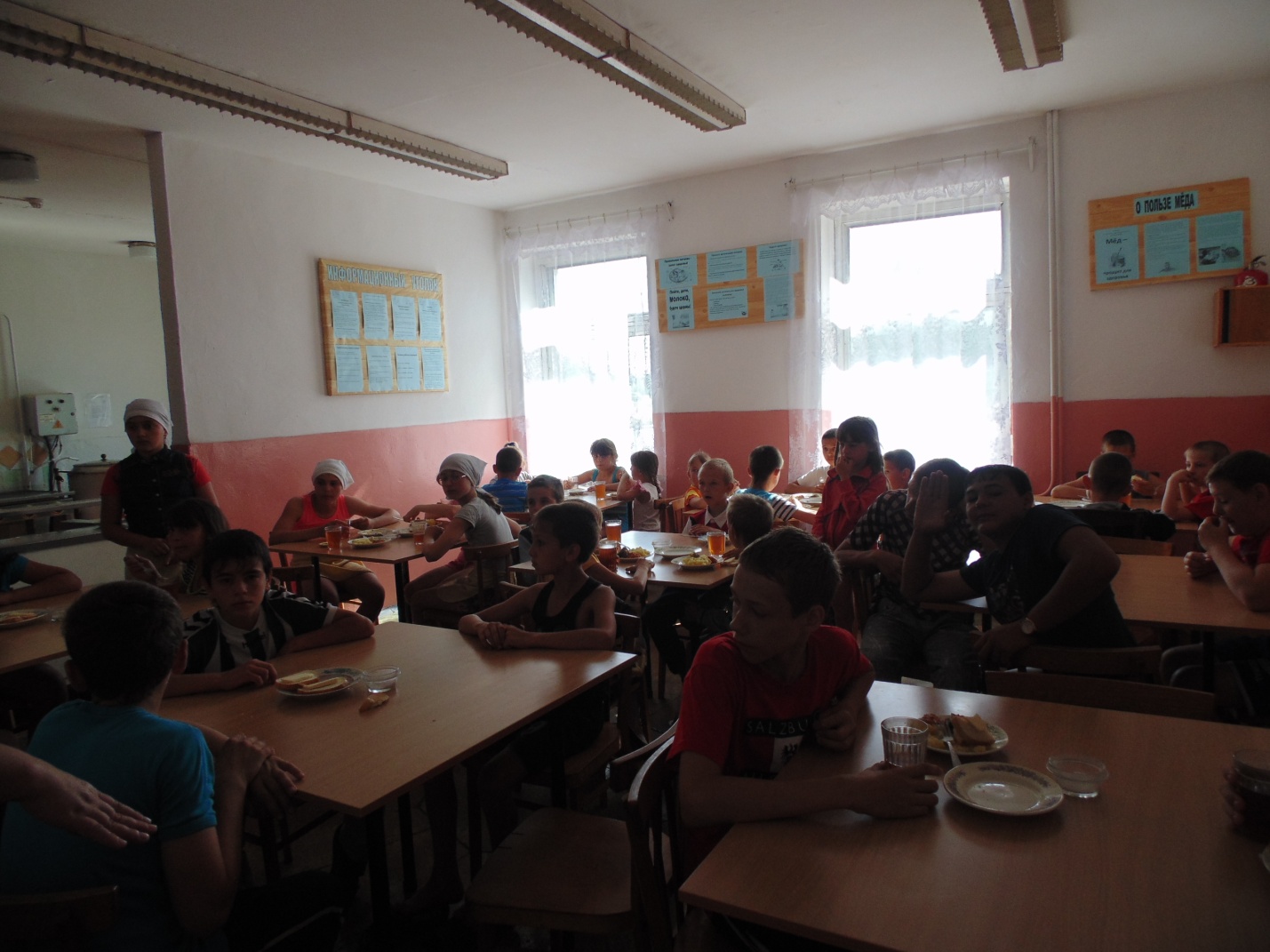 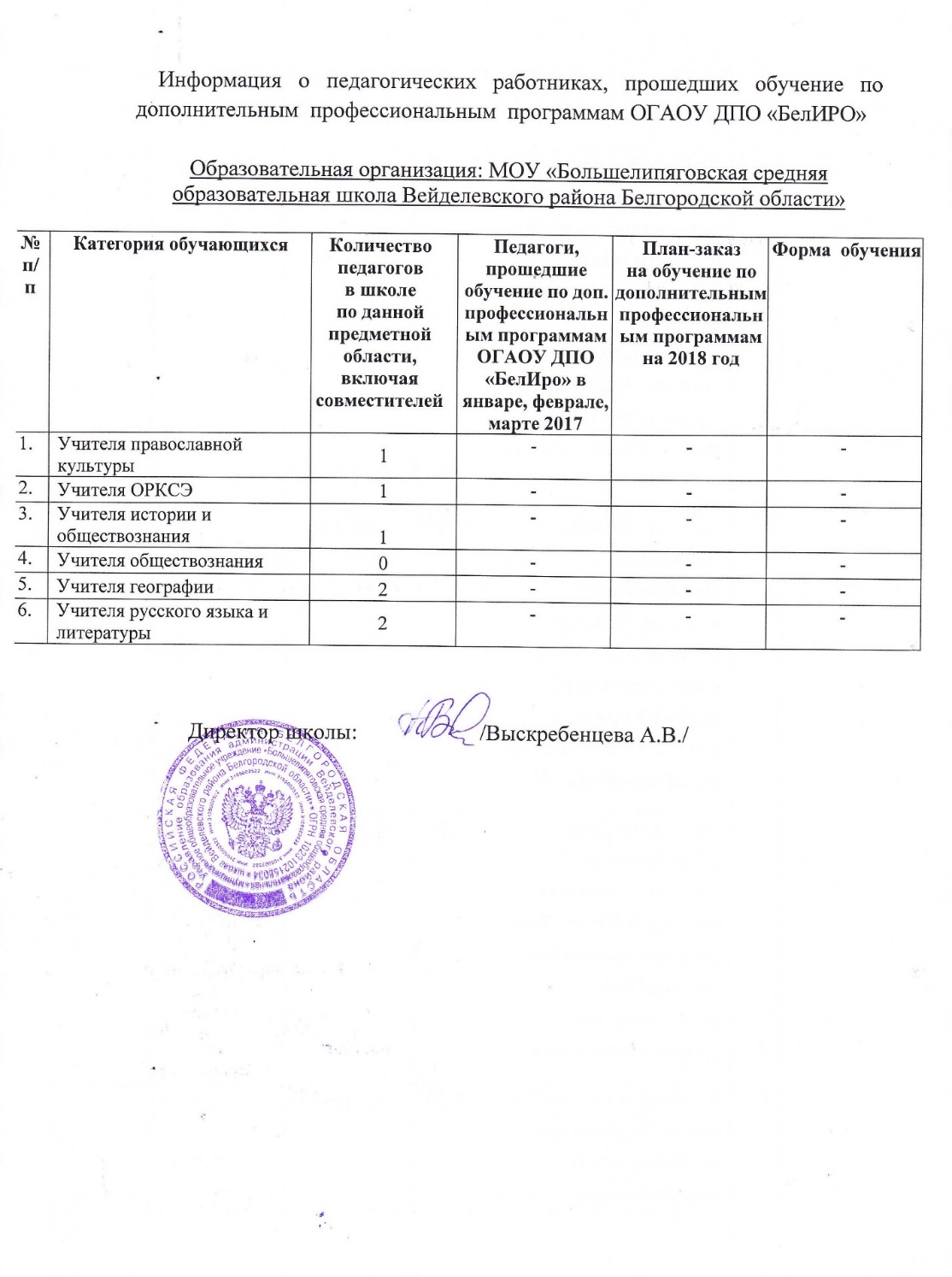 РОССИЙСКАЯ ФЕДЕРАЦИЯ Управление образованияадминистрации Вейделевского районаБелгородской областимуниципальное общеобразовательное учреждение              «Большелипяговская средняя общеобразовательная школа Вейделевского районаБелгородской области»с. Большие Липяги, Вейделевский  р-н,                       Белгородская обл., 309722Тел.: (47237) 48-4-10E-mail: bollip@mail.ru№ 46 от 23.05.2018гна №     от                        